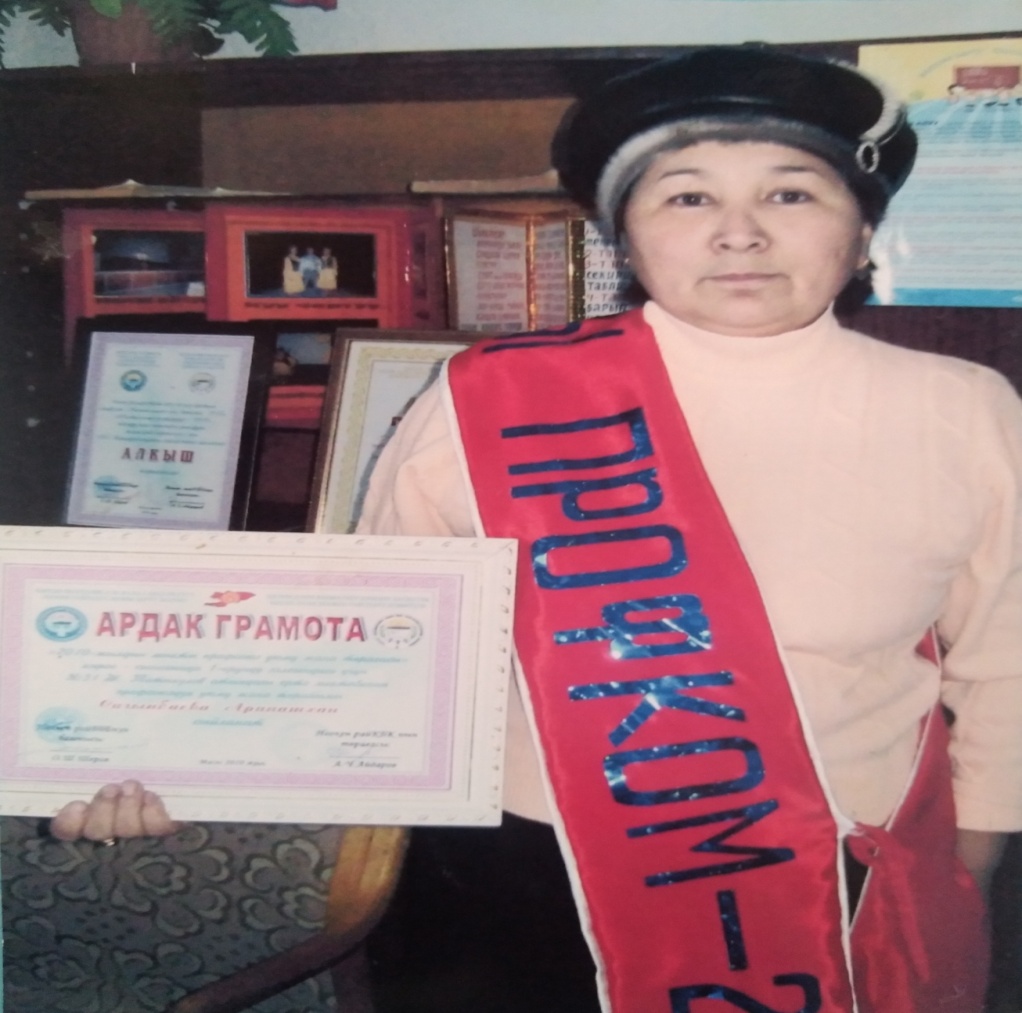 «Жылдын мыкты кесиптик уюму-2010»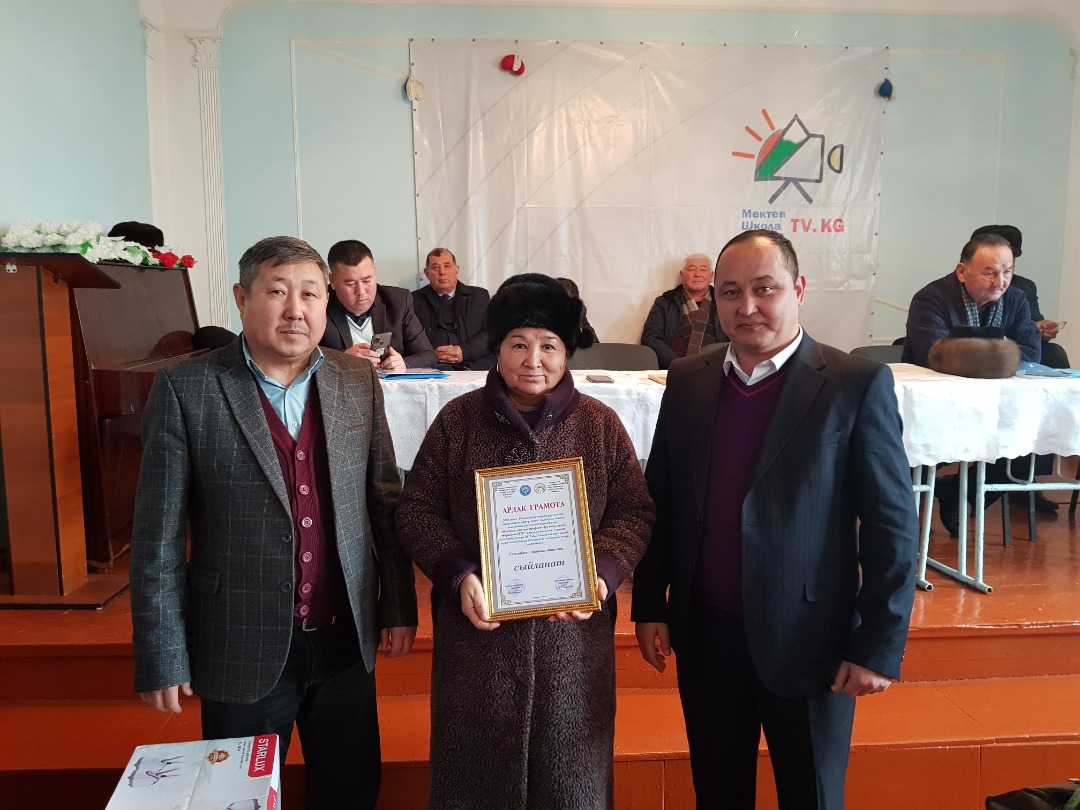 «Жылдын мыкты кесиптик уюму-2021»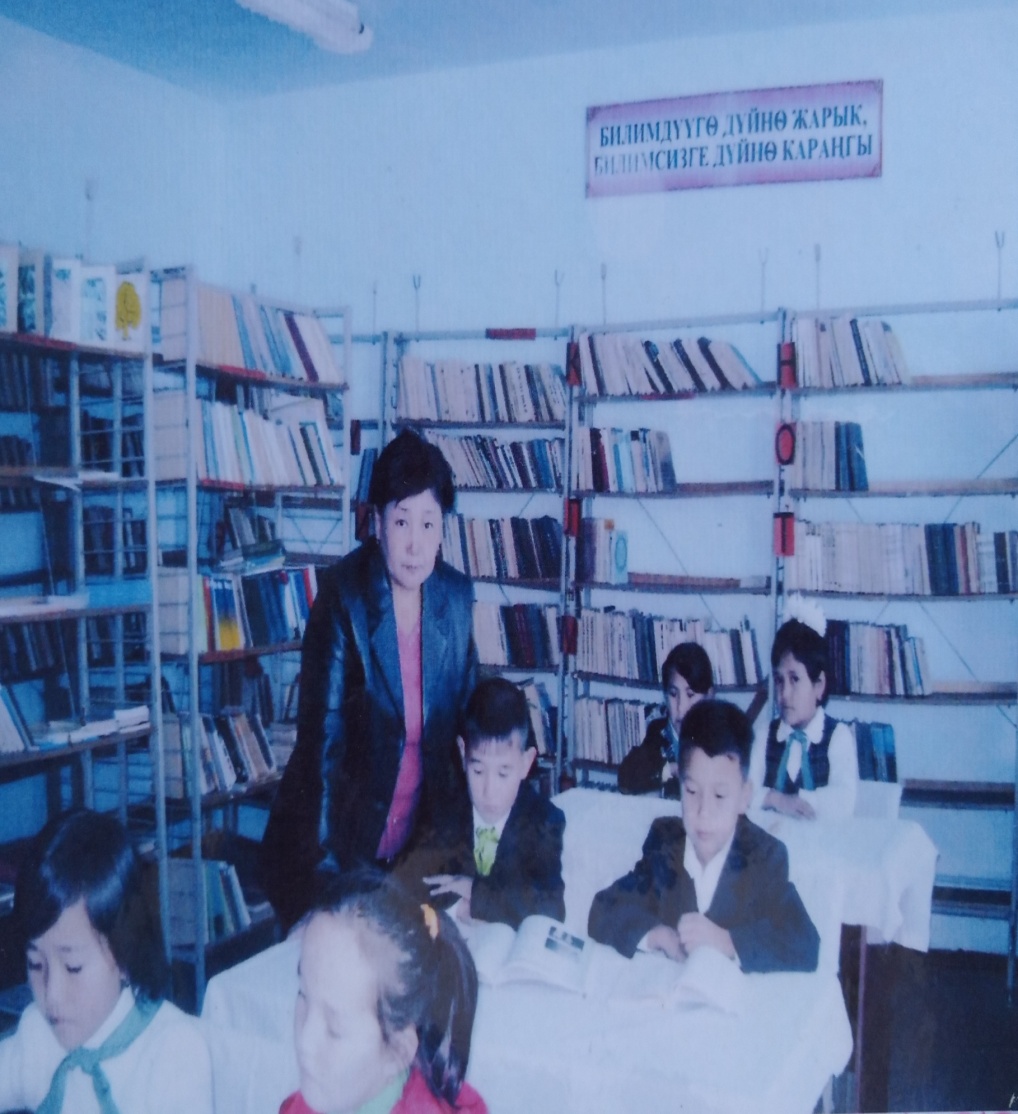 «Жылдын мыкты китепканачысы-2010»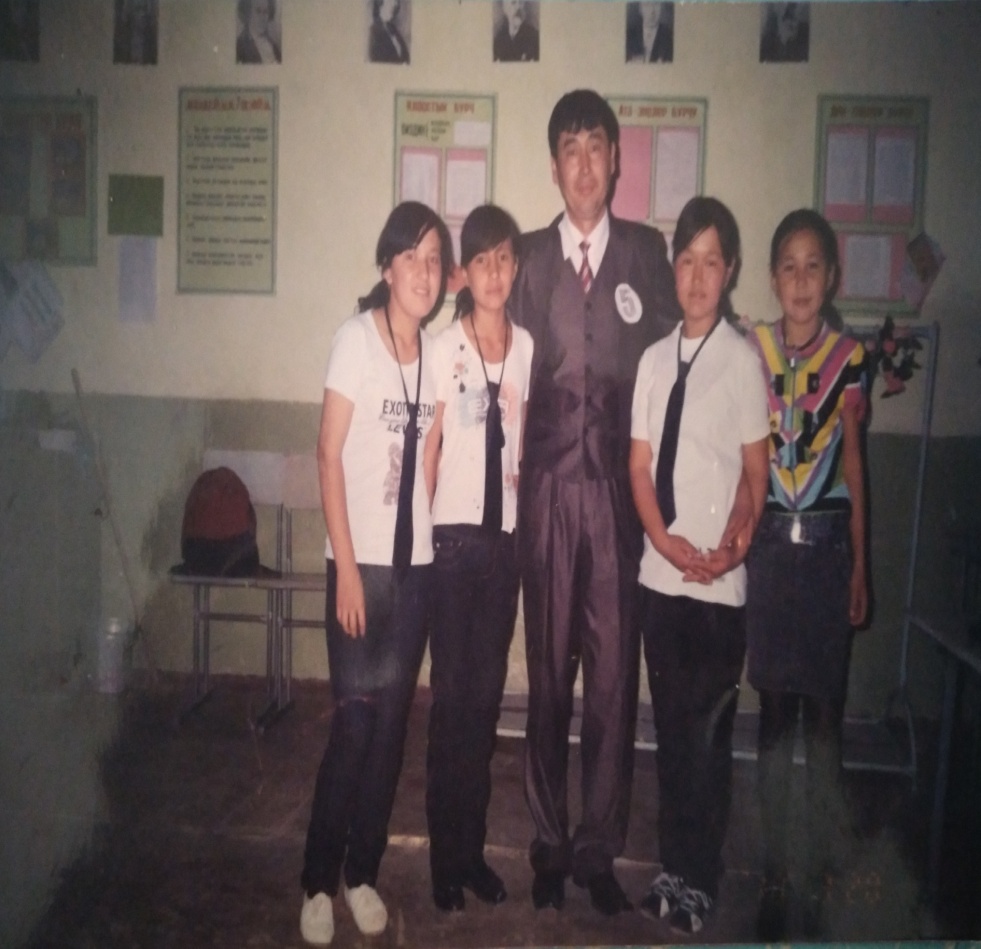 «Жылдын мыкты класс жетекчиси-2011»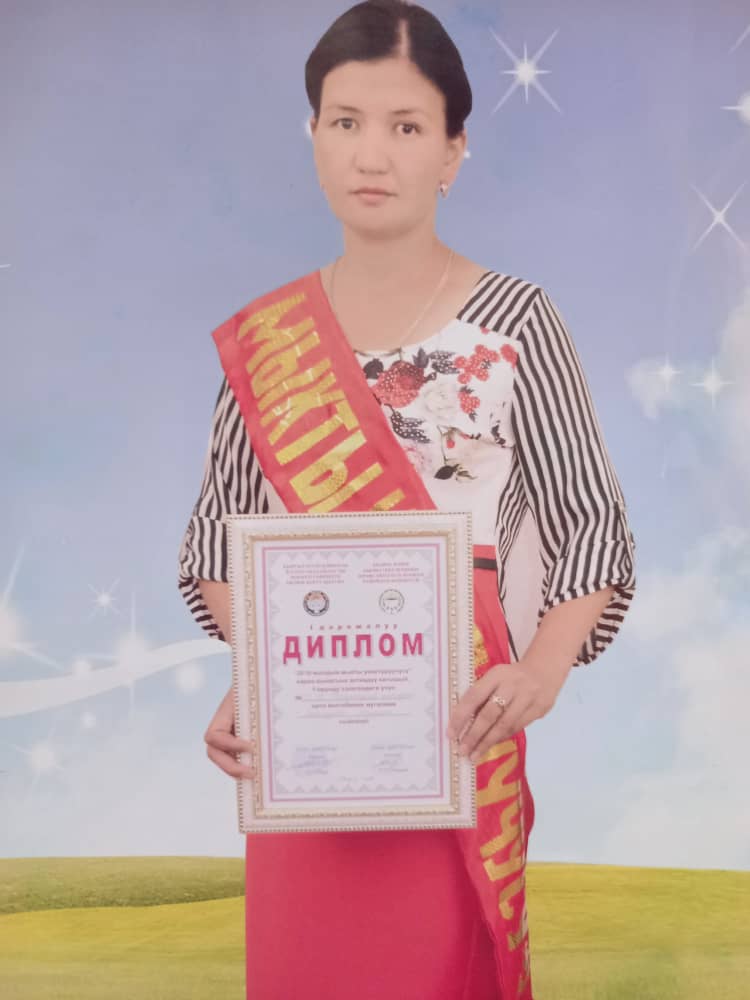 «Жылдын мыкты уюштуруучусу-2016»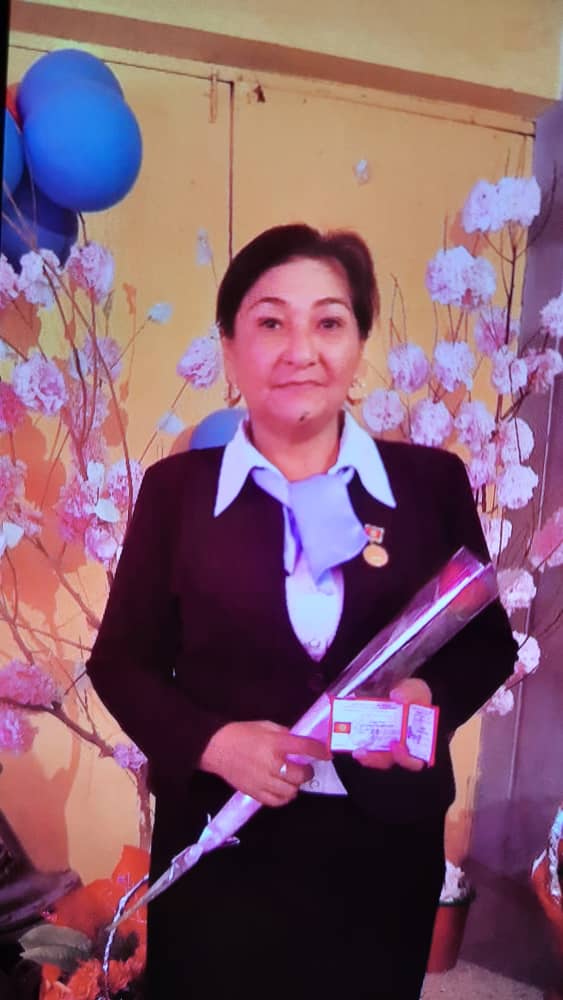 «Жылдын мыкты соц.педагогу-2018»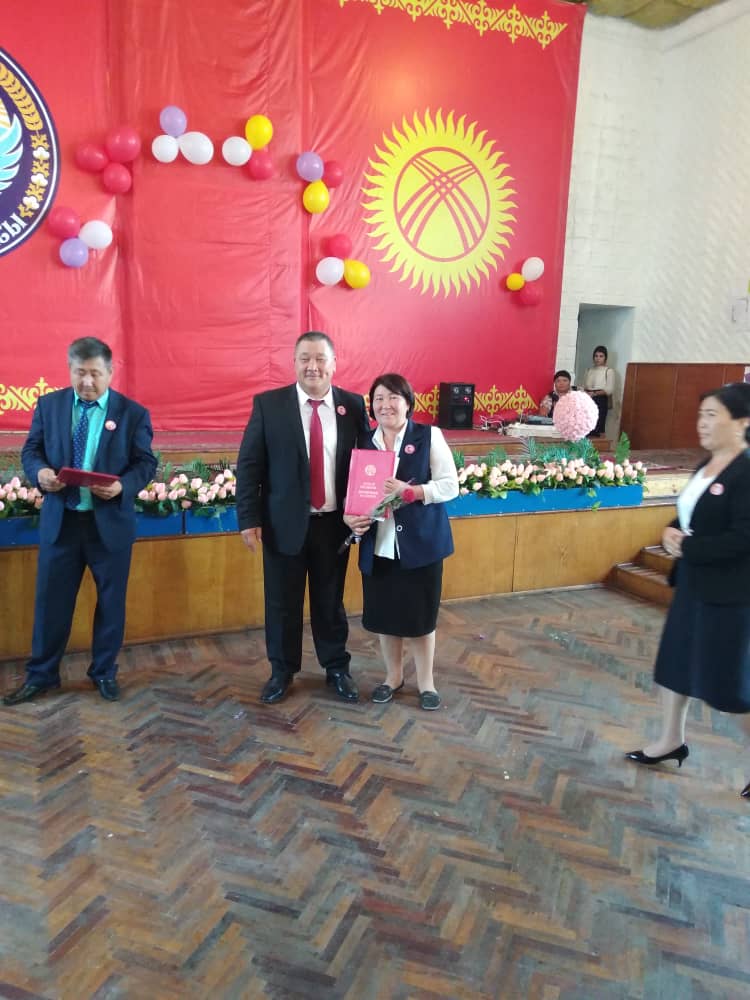 «Жылдын мыкты класс жетекчиси-2018»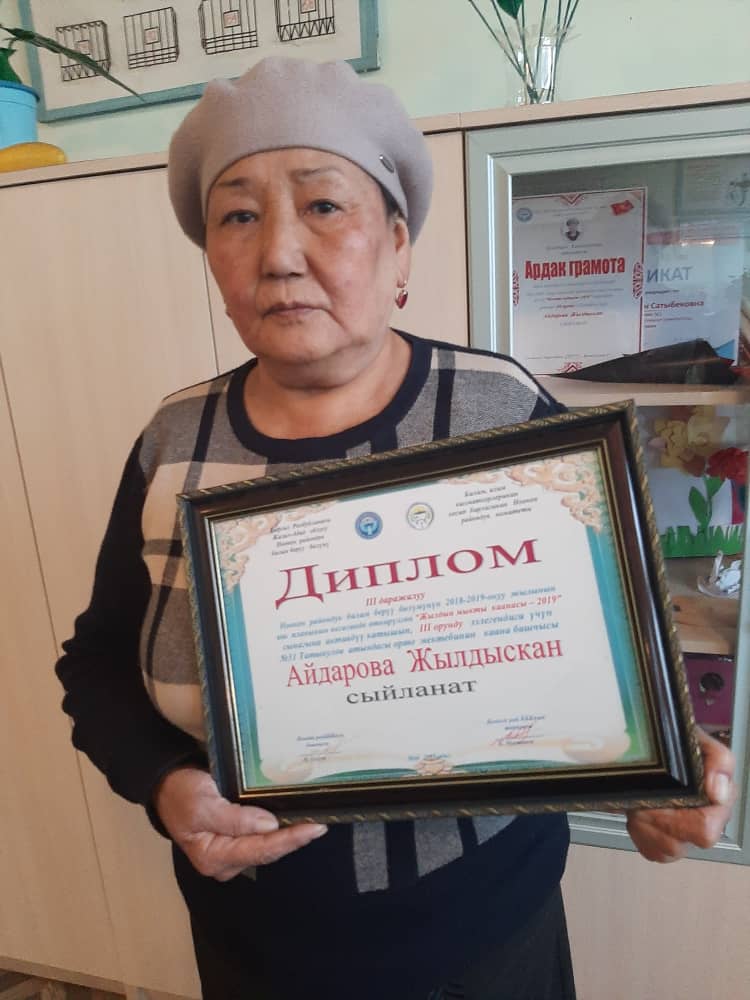 «Жылдын мыкты кабинети-2019»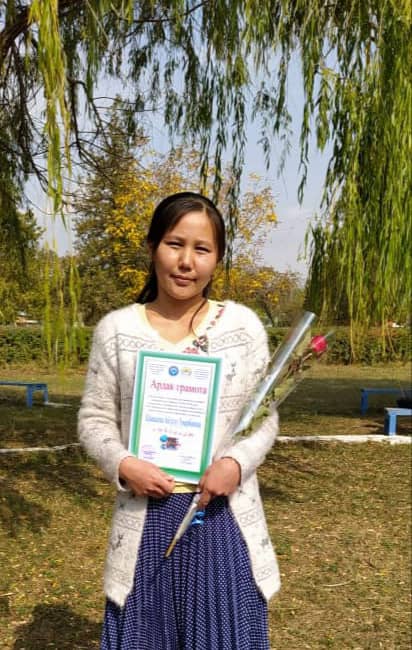 «Мугалим, окуучу жана ата-эне-2020»райондук үч бурчтук видеороликтер сынагы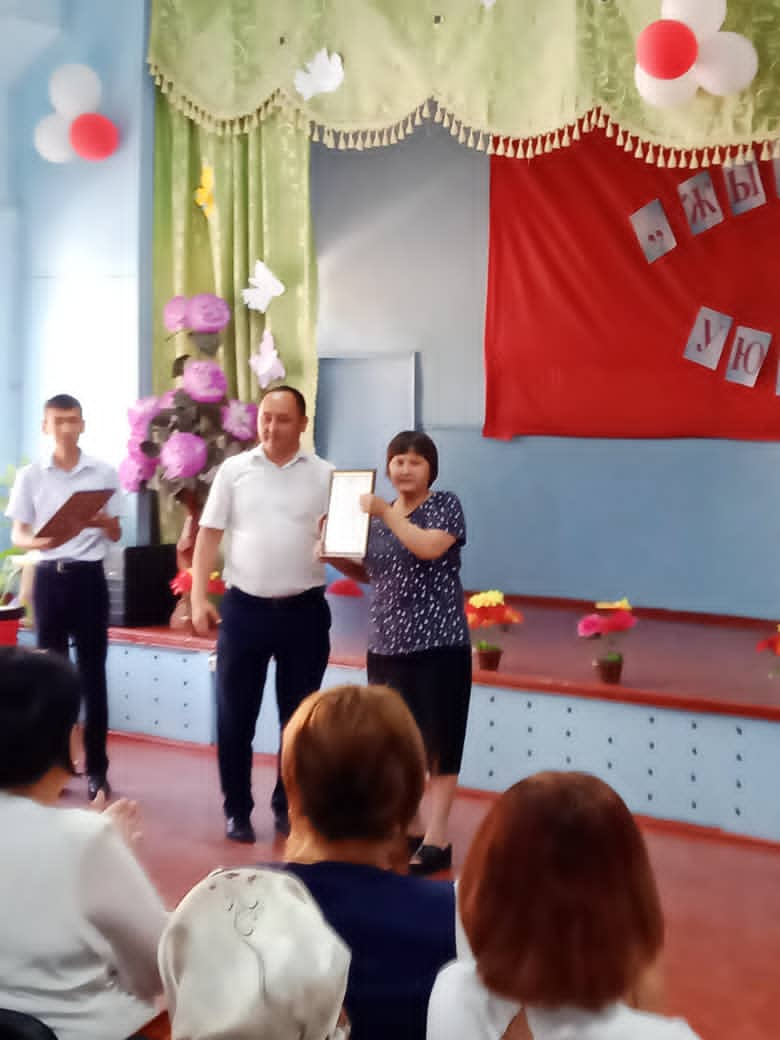 «Жылдын мыкты кабинети-2021»